Kolonieconcert 26 maart 2023Nederlands Kamermuziek Ensemble (NKE)In het slotconcert van dit seizoen speelt het NKE een programma waarin de klarinet een grote rol speelt. De voorloper van de klarinet is de chalumeau, een enkele maal in een barokorkest te horen. De tijd stond echter niet stil en het instrument werd verder ontwikkeld door diverse instrumentbouwers. In 1790 ontmoette Mozart de klarinettist Stadler die een instrument bespeelde waardoor Mozart getroffen werd. In hetzelfde jaar nog schreef hij een klarinetconcert. Sindsdien is de klarinet onlosmakelijk verbonden met het symfonie-orkest en met de kamermuziek. Het is dan ook niet verwonderlijk dat Johannes Brahms in 1891 in zijn Trio de klarinet gebruikt samen met de cello om zijn compositie warmte en kleur te geven. 1891: dat is precies 100 jaar later nadat Mozart zijn klarinetconcert schreef.    De klarinet is inmiddels niet meer weg te denken uit de groep houtblazers in het symfonie-orkest. Bovendien is het een volwaardig lid van het harmonie-orkest en een kleurrijke aanvulling in verschillende kamermuziek-ensembles. Ralph Vaughan Williams (1872-1958)In de Romantiek, en ook daarna, werd de samenstelling van een kamermuziekensemble kleurrijker. 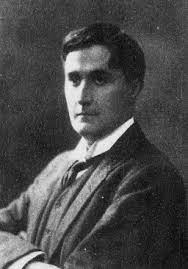 Zo schreef Vaughan Willams in 1898 een Quintet voor klarinet, hoorn, viool, cello en piano, vaak afgekort als pianoquintet. De componist dankt zijn bekendheid aan de vele vocale werken die hij schreef, alle in de kenmerkende stijl van de Anglicaanse koortraditie. In zijn instrumentale muziek zijn veel elementen uit de Engelse volksmuziek te herkennen.  De traditie van de Engelse koormuziek, met name de polyfonie, is in zijn muziek te herkennen, evenals fraaie melodische lijnen. Hoewel hij een enkele keer jazz-elementen gebruikte, ging hij niet mee met sommige modieuze stijlen uit zijn tijd.   Johannes Brahms ((1833- 1897) Brahms schreef het Trio in a moll in 1891.  Hij leed in die tijd aan buitensporige vermoeidheid en speelde met de gedachte te stoppen met componeren. 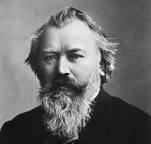 Zijn leven was niet gemakkelijk. In zijn jeugd steunde hij financieel zijn ouders, later was hij een speciale vriend voor Clara Schumann. Hij zorgde zelfs enige tijd voor haar gezin na het overlijden van haar man Robert. Een "huisman avant la lettre". Gelukkig pakte Brahms zijn activiteiten als dirigent, pianist en koorleider weer op.  In zijn Trio in a moll speelde hij in het jaar van ontstaan zelf de pianopartij. De elegantie van klarinet en cello is een opvallend element in het werk. Een criticus schreef: "het lijkt alsof klarinet en cello verliefd zijn op elkaar".Zdenek Fibich (1850- 1900)  Fibich streefde met zijn bekende landgenoten Smetana en Dvorak deTsjechische volksmuziek in ere te houden. Of hij erin gestaagd is? Zijn twee vrienden zijn bekender geworden, maar zijn leven was dan ook aanzienlijk korter. Zijn leven was niet gemakkelijk. Zijn eerste vrouw stierf jong, zijn tweede huwelijk was van korte duur, in zijn derde huwelijk inspireerde zijn vrouw hem echter tot het schrijven van opera's, en ging hij meer dirigeren. Tot aan zijn dood in 1900 wijdde hij zich geheel aan het componeren.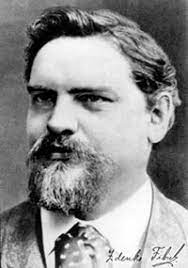 Hoewel de naam van Fibich gelinkt wordt aan Smetana en Dvorak en zij samen de De Grote Drie worden genoemd, voelt Fibich zich daarin niet volledig op zijn gemak. De beide collega's zijn zeer nationalistisch ingesteld, daarin voelde Fibich zich niet sterk. Hij had in Leipzig gestudeerd en voelde zich meer Midden-Europees.Fibich schreef het Quintet D Dur in1893. Zijn uitgever vreesde dat het werk weinig gespeeld zou worden vanwege de ongebruikelijke samenstelling en vroeg hem om een standaard pianoquintet. Hij stemde daarmee in, maar zijn oorspronkelijke wijze van componeren bleef wel intact.  Kleurrijk, en verwijzend naar de rust van de natuur. Het tweede deel zeer melodisch en sereen klinkend. Dan het Scherzo met (heel bijzonder) twee Trio's, zelf noemt hij het 'wilde humor'.  De Finale is vrolijk en feestelijk.  Marjan Doorn 